Муниципальное учреждение дополнительного образования 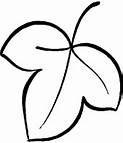 	" Центр юных техников " г. Ухтыхудожественный отделСЦЕНАРИЙразвлекательного мероприятия" Золотая осень "(для учащихся 1 класса)                               Автор : педагог д. о. Щинова О. С.                                   руководитель детского объединения                               « На все руки мастера»г. Ухта, 2018 г.Вступительная речь.Ведущая:Здравствуйте, ребята!  А вы знаете, что происходит осенью? Осенью день становится короче, погода уже не такая жаркая, как летом, природа как бы засыпает, все деревья одеты в золотой наряд. Многие птицы улетают в теплые края, некоторые животные засыпают.  Еще это время сбора урожая. И начало учебного года. Для вас этот учебный год первый: и в этом году вы  первый раз пришли в школу и начали учиться. Но вы уже многое знаете и сможете справиться со всеми моими заданиями.Конкурсы.Ребята разбиваются на две команды. Ведущая:Теперь, когда вы разбились на команды, вам дается одна минута на то, чтобы придумать название своей команды и выбрать капитана. Время пошло!Дети по окончании минуты говорят название команды и представляют своего капитана.Ведущая:Теперь каждая команда имеет название и капитана. И, наконец, можно начинать наше соревнование. Но перед тем как начать, хочу напомнить жюри, что во всех наших конкурсах выигравшая команда получает 1 балл в виде листика. Итак, первый конкурс. Конкурс загадок.Ведущая по очереди задает командам загадки.Ведущая: Утром мы во двор идём -
Листья сыплются дождём,
Под ногами шелестят
И летят, летят, летят...(Осень)Весной зеленела,Летом загорала,Осенью наделаКрасные кораллы.(Рябина)Сама в земле — коса на улице.(Морковь)Меня частенько просят, ждут,А только покажусь,Так прятаться начнут.(Дождь)Кругла, а не луна,С хвостом, а не мышь.(Репа)Посреди двора — золотая голова.(Подсолнух)Жюри определяет победителя. И выигравшей команде  вручается  балл (листик). Ведущая:А сейчас следующий конкурс.Каждая команда получит слова, из которых нужно составить известную пословицу. Какая команда быстрее и правильнее составит пословицу — та и победит в этом конкурсе. ( Ведущая раздает одной команде карточки  (Приложение № 1)  со словами: осень, весна, цветами, красна, а, пирогами. Другой команде со словами: осенью, что, припасешь, весне, к, береги).Пословицы:1.Весна красна цветами, а осень — пирогами.2.Что припасешь осенью — береги к весне.Ведущая вручает, после решения жюри, 1 балл выигравшей команде. Ведущая:Вот какие вы умные! Молодцы! А теперь угадайте загаданные мной предметы. Эти предметы вам хорошо знакомы, вы с ними встречаетесь каждый день в школе и когда делаете уроки дома.Ведущая задает по очереди командам загадки.Черные птички на каждой страничке Молчат, ожидают, когда их прочитают.(Буквы)По черному белым пишут то и дело,Потрут тряпицей — чиста страница.(Мел на доске)Есть, друзья, такая птица,Если сядет на страницу,Очень рад бываю я,А со мною вся семья.(Пятерка)Замарашка, озорницаВдруг уселась на страницу.Из-за этой баловницыПолучил я единицу.(Помарка)В школьной сумке я лежу,Как ты учишься, скажу.(Дневник)Я — фигура непростая,Точка подо мной большая.Коль спросить, что соберешься,Без меня не обойдешься.(Знак вопроса) Есть в трудной книжкеХитроумные братишки —Десять их, но братья этиСосчитают все на свете.(Цифры)Коль ему работу дашь, Зря трудился карандаш.(Ластик)Шея длинная такая, хвост крючком,И не секрет: любит всех она лентяев,А ее лентяи — нет!(Двойка)На ноге стоит одной, Крутит, вертит головой. Нам показывает страны, Реки, горы, океаны.(Глобус) Ведущая награждает победителей этого конкурса.Ведущая:А теперь вам придется немного потрудиться. Вам будет нужно кое-что написать. Сейчас капитан выберет одного человека, который будет писать, а остальные будут ему подсказывать. Все вы любите сладенькое, а осень как раз время делать на зиму разные заготовки. Из ягод, которые мы собрали осенью, наши мамы и бабушки делают различные  вкусные и сладкие варения. Какая команда напишет больше названий варений за время звучания песни, та и победила. (Приложение № 2)Подводятся итоги этого конкурса, и вручается победителям 1 балл.Ведущая:Какие вы молодцы! Хорошо справились с заданием.А сейчас новое задание. Поскольку у нас равное количество ребят в командах, я прошу обе команды построиться в линии. Нужно от первого участника к последнему передать яблоко подбородком, без помощи рук. Какая команда справится быстрее, та и победила. Ведущая после решения жюри дает баллы выигравшей команде.Ведущая:Следующий конкурс называется " Горошинки ". Капитан выбирает одного участника из своей команды. Участники с каждой команды подходят ко мне , я выдаю им лист на котором нарисован стручок гороха. (Приложение № 3) Задача участников нарисовать с закрытыми глазами как можно больше горошин именно в стручке. Побеждает та команда, которая лучше справилась с поставленной задачей.Ведущая:Ребята, представьте, что к вам пришли гости и вам нужно угостить их фруктами из вашего сада, но на улице идет дождь. Что же делать? Я прошу капитанов выстроить друг за другом всех игроков своей команды.(В центре кабинета ставят 2 стула.)Теперь, когда участники готовы, объясняю задание. У первых участников в руках раскрытые зонты, они бегут с ними вокруг стула, затем передают зонты следующим участникам эстафеты. Быстрейшая команда побеждает и получает балл.Команды соревнуются.Ведущая:Молодцы, ребята! Видите, как можно весело собирать урожай.Дождик закончился, а лужи остались. Наша с вами задача пройти по кочкам ( белым листочкам ) и не наступить в лужу. Белых листиков, т. е. кочек у нас всего два (для каждой команды). Нам надо переставляя листики перебраться из одного конца кабинета в другой. Чья команда первая справится с заданием и переправит всех игроков через лужи, та и победила.Ведущая вручает, после решения жюри, 1 балл выигравшей команде.Ведущая:А давайте вспомним, как красиво бывает в лесу, в парке осенью. Ребята, а кто живет в лесу?Дети:Звери, птицы...Ведущая:Правильно. А что осенью делают птицы?Дети:Улетают в теплые края.Ведущая:Все улетают?Дети:Нет.Ведущая:А какие остаются?Дети:…Ведущая:Молодцы, все знаете о птицах. А теперь посмотрим, какая команда знает больше птиц. Мы проведем аукцион птиц. Первой начинает команда... Ко мне подходит игрок этой команды и называет птицу. Он возвращается на место. И теперь птицу должен назвать участник другой команды. Победит та команда, участник которой последним назовет птицу.Ведущая дает балл победившей команде. Ведущая:Вы, ребята, так много знаете птиц, знаете, что ониделают осенью. А теперь скажите мне, что осеньюделают звери?Дети:Засыпают.Ведущая:А какие делают себе на зиму запасы?Дети:…Ведущая:А что зайчики едят зимой?Дети: …Ведущая:Молодцы, все знаете. А теперь, давайте в танце изобразим животных. Ведущая во время звучания музыки предлагает детям изобразить зайцев, медведей, волков, лисиц, страусов.Жюри подводит итог конкурса. Ведущая дает победителю балл.Ведущая:Каждый из вас наверняка знает сказку " Репка ". Вот наш следующий конкурс так и называется "Репка". Капитан команды выбирает одного участника - который будет "репкой". "Репку" сажают на стул по середине кабинета. Остальные участники должны как бы вытянуть репку. Первый участник обегает вокруг стула на котором сидит "репка", и возвращается обратно ( так как вытянуть её не может ), второй участник цепляется за плечи первого и они идут вместе вытягивать  "репку", обегают стул и возвращаются за третьим игроком. Когда  к участникам присоединяется последний  игрок они, обегая вокруг стула, забирают с собой "репку".Ведущая вручает, после решения жюри, 1 балл выигравшей команде.Идёт подсчёт баллов.Заключительная часть.Ведущая:Как хорошо с вами! Команда ..., не расстраивайтесь, что проиграли. Вы все молодцы. Не получилось сейчас, получится потом. Все вы показали, что не боитесь трудностей, с легкостью преодолеваете препятствия.Мой вам наказ: берегите природу, не обижайте птиц и зверей, ведь они ваши младшие братья. Гуляйте, любуйтесь красотой осени. И тогда природа вокруг вас станет вашим лучшим другом.Вручение подарков и благодарностей участникам мероприятия.До свидания, ребята. До новых встреч.ПРИЛОЖЕНИЕ.1. Для конкурса "Собери поговорку".___________________________________________________1 команда.осень, весна, цветами, красна, а, пирогами. Ответ команды:___________________________________________________2 команда.осенью, что, припасешь, весне, к, берегиОтвет команды:2. Для конкурса "Банка варенья" (ответы пишутся внутри банки).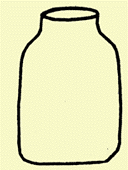 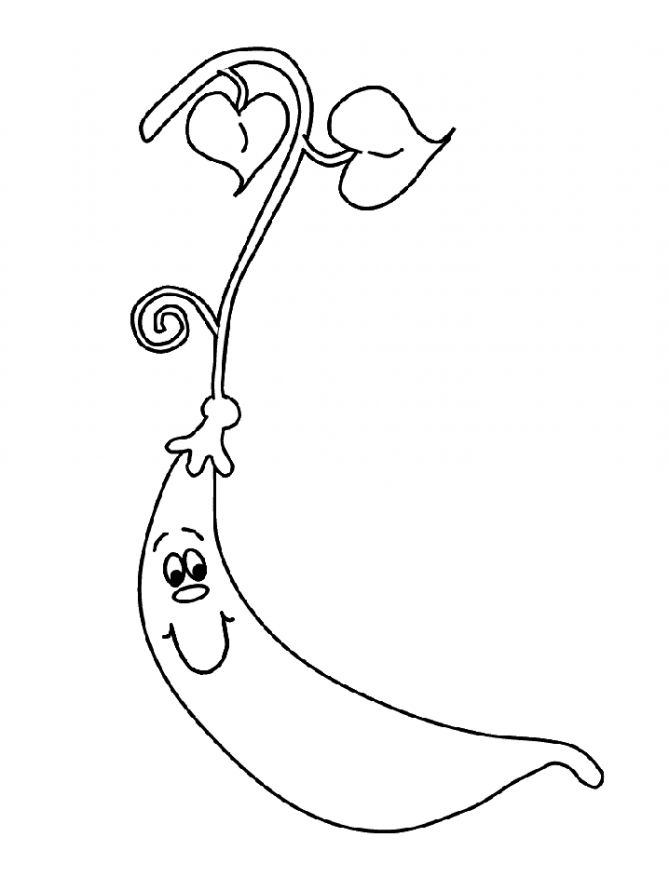 3.Для конкурса "Горошинки".4. Листики - баллы (печатаются на цветной бумаге).      1 балл        	1 балл         1 балл                 1 балл